Kategorie B 	 PlusEnergieBauten 	 PlusEnergieBau®-Diplom 2019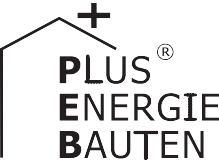 Das 1980 erstellte Doppeleinfamilienhaus (DEFH) Stählin in der St. Galler Gemeinde Gommsi- wald/Uetliburg wird heute als Ferienhaus benutzt. Vor der Sanierung betrug der Gesamtener- giebedarf 24’100 kWh/a. Dank der partiellen Wärmedämmung und eines Wärmepumpenboilers für die Brauchwasseraufbereitung konnte der Gesamtenergiebedarf bei ganzjähriger Benutzung auf 17’800 kWh/a reduziert werden Die auf dem Kreuzdach vorbildlich ganzflächig integrierte 23 kW starke PV-Anlage erzeugt rund 18’000 kWh/a. Damit beträgt die Eigenenergieversorgung des PlusEnergie-DEFH 101% mit einem Solarstromüberschuss von 200 kWh/a, als Ferienhaus knapp 4’000 kWh/a.101%-PEB-EFH Sanierung, 8738 Uetliburg/SGDas Doppeleinfamilienhaus (DEFH) in Uetli- burg dient heute als saniertes Ferienhaus. Das 1980 erbaute Gebäude verbrauchte ursprünglich 24’100 kWh/a und wurde von dem Ehepaar Stählin 2018 energetisch teil- saniert. Die Dämmung von Dach und Wän- den wurde verbessert und die Warmwasser- aufbereitung über eine Wärmepumpe realisiert. Mit der solarbetriebenen Wärme- pumpe wird das warme Wasser aufbereitet. Die Raumwärme wird immer noch über eine stromfressende Elektroheizung bereitge- stellt. Bei einem ganzjährlichen Verbrauch von 12’600 kWh macht sie über 70% des Gesamtenergiebedarfs von 17’800 kWh/a aus. Unterstützt wird die Heizung durch ei- nen Kamin, welcher 1’800 kWh/a Wärme liefert.Als Ferienwohnung weist das PEB sa- nierte  DEFH  einen  Stromüberschuss  vonrund 4’000 kWh/a auf. Eine Besonderheit ist die hervorragende, vollflächig integrierte 23 kW starke PV-Anlage. Die PV- und Blind- module mussten für die anspruchsvolle Inte- gration in das Kreuzdach teilweise massan- gefertigt werden. Die Herstellung von massangefertigten PV-Modulen sind heute unwesentlich teurer als Blindmodule; sie können die benötigte Modulherstellungs- energie wieder gewinnen. Die allseitig aus- gerichtete PV-Anlage produziert rund 18’000 kWh/a. Damit deckt sie den ver- gleichsweise hohen Eigenbedarf und wan- delt das Ferienhaus in einen PlusEnergie- Bau, welcher seine Energie CO2-frei/neutral produziert. Mit dem Ersatz der Elektrohei- zung durch eine Wärmepumpe könnte er- heblich mehr Energie eingespart werden; eine bessere Bodendämmung könnte die Wärmeverluste stark reduzieren.Technische DatenWärmedämmungEnergiebilanz (Endenergie)	%	kWh/aEigenenergieversorgung:	101	17’985Bestätigt von der SAK am 30.08.2019 Marc Lengg, marc.lengg@sak.chBeteiligte PersonenBauherr, Standort des GebäudesVreni und Walther Stählin Birkenhaldenstrasse 31, 8739 UetliburgArchitekt und Energieplaner Enora AG, Ruedi Giezendanner St. Gallerstrasse 23, 8645 JonaTel. +41 55 214 11 77, mail@enora.chPlanung PV-AnlageNovis Energy AG, Rolf Wende Steigstrasse 2, 8610 UsterTel. +41 79 945 22 24, r.wende@novisgroup.ch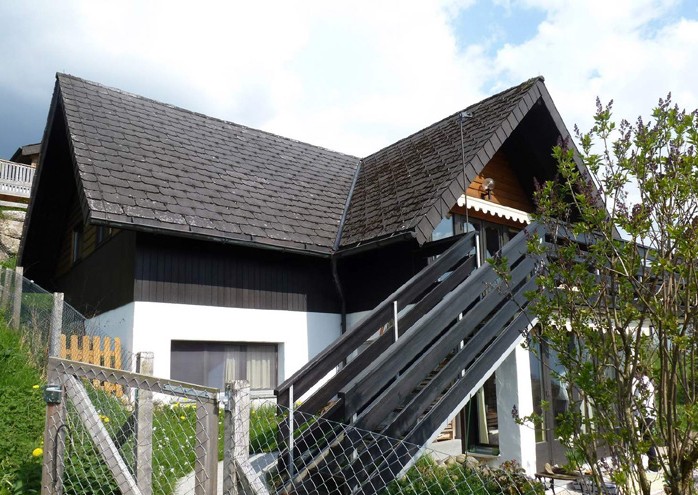 1	2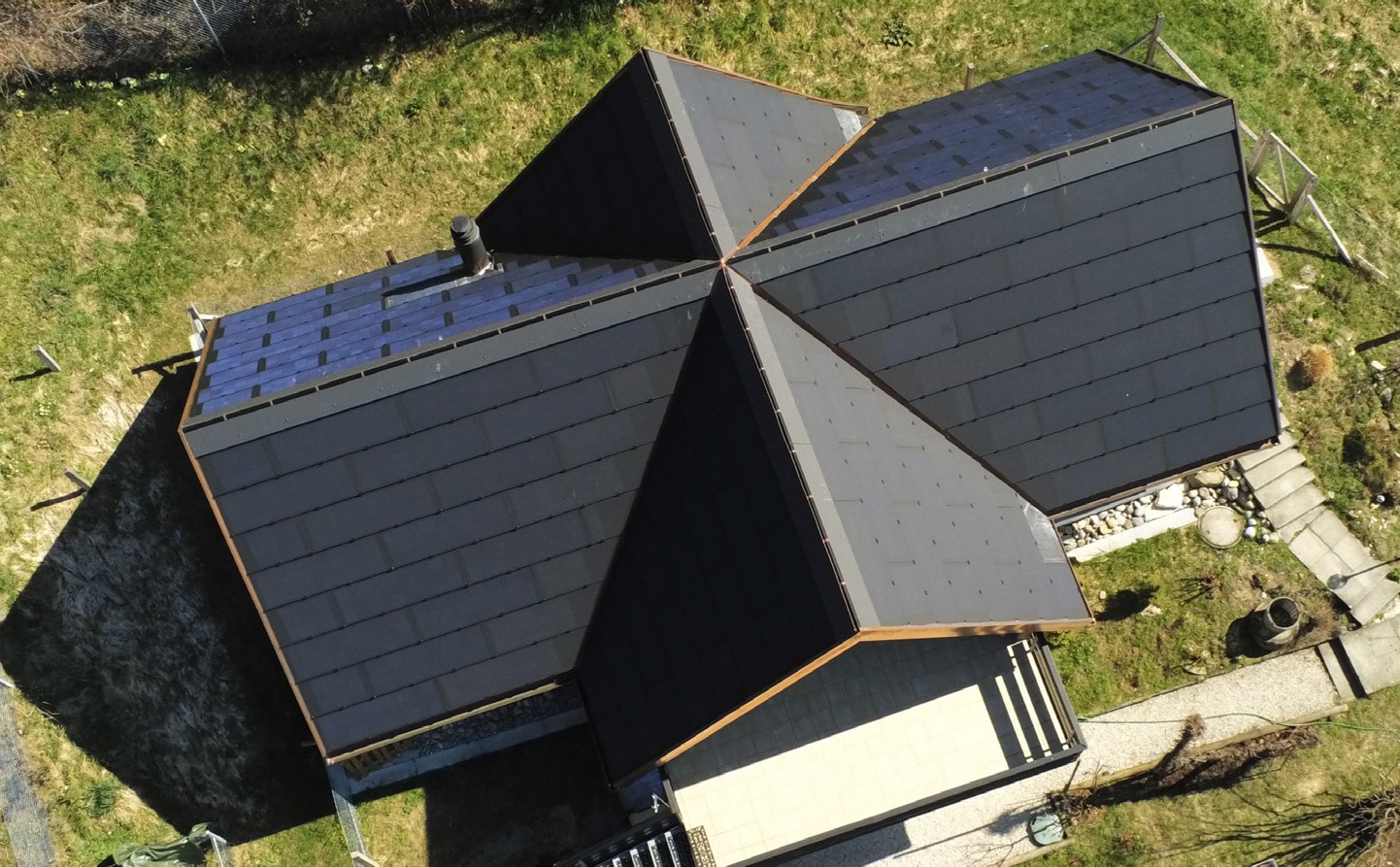 Die massgefertigte und allseitig ausgerichtete PV-Anlage produziert rund 18‘000 kWh/a und deckt den Eigenenergiebedarf zu 101%Das Doppeleinfamilienhaus vor der SanierungSchweizer Solarpreis 2019    |    Prix Solaire Suisse 2019   |    67Wand:24 cmU-Wert:0.19 W/m2K0.19 W/m2KDach:24 cmU-Wert:0.18 W/m2K0.18 W/m2KBoden:8 cmU-Wert:0.50 W/m2K0.50 W/m2KFenster:dreifachU-Wert:0.90 W/m2K0.90 W/m2KEnergiebedarf vor der Sanierung [100% | 136%]Energiebedarf vor der Sanierung [100% | 136%]Energiebedarf vor der Sanierung [100% | 136%]Energiebedarf vor der Sanierung [100% | 136%]Energiebedarf vor der Sanierung [100% | 136%]EBF: 147 m2EBF: 147 m2kWh/m2a%kWh/aWärme:Wärme:147.09021’609ElektrizitätElektrizität17.0102’499GesamtEB:GesamtEB:164.010024’108Energiebedarf nachEBF: 147 m2Wärme:der Sanierung [74% | 100%]kWh/m2a	%	kWh/a91.6	76	13’465der Sanierung [74% | 100%]kWh/m2a	%	kWh/a91.6	76	13’465der Sanierung [74% | 100%]kWh/m2a	%	kWh/a91.6	76	13’465Holz:12.2101’800Elektrizität17.0142’499GesamtEB:120.810017’764Energieversorgung Eigen-EV: m2 kWp PV:	162 22.8kWh/m2a111.0%101kWh/a17’985Gesamtenergiebedarf:10017’764Solarstromüberschuss:1221